Отчет по мероприятиям Погорельской основной школы к 76летию Победы в Великой Отечественной войне .1.Письмо ветерану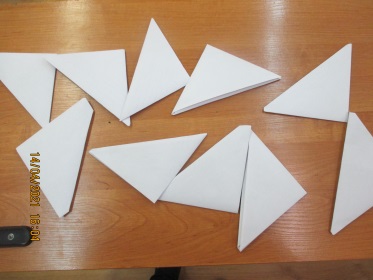 2. Конкурс стихотворений, посвященных 76-летию Победы3. Вручение георгиевских ленточек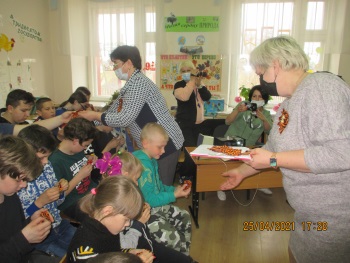 4. Участие обучающихся в Акции «Бессмертный полк».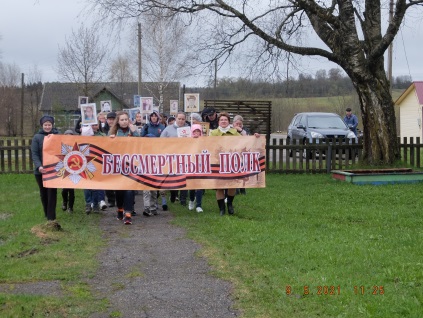 5. Урок  Памяти «Расскажу о своем отце»(встреча с детьми ветеранов Великой Отечественной войны) 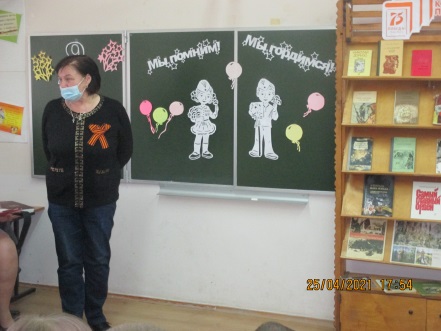 6. Субботник  по благоустройству территории у памятника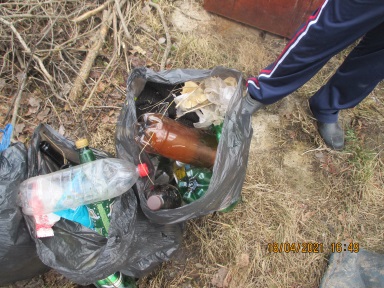 7.. Вахта Памяти с возложением венков к памятнику павшим, митинг на День Победы.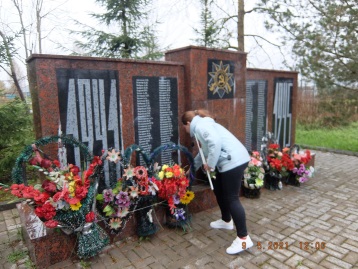 8. Книжная выставка«Бессмертный книжный полк»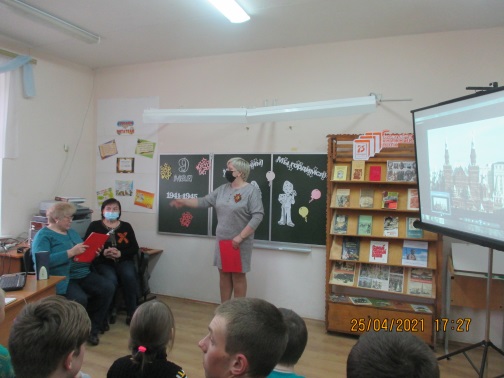 9.Акция «Окна Победы»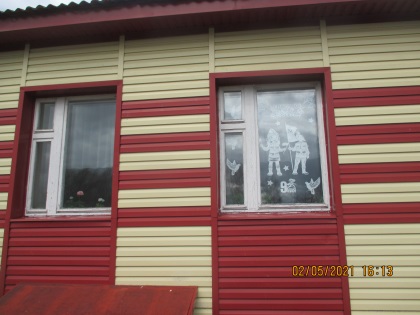 10.Просмотр фильмов о войне.